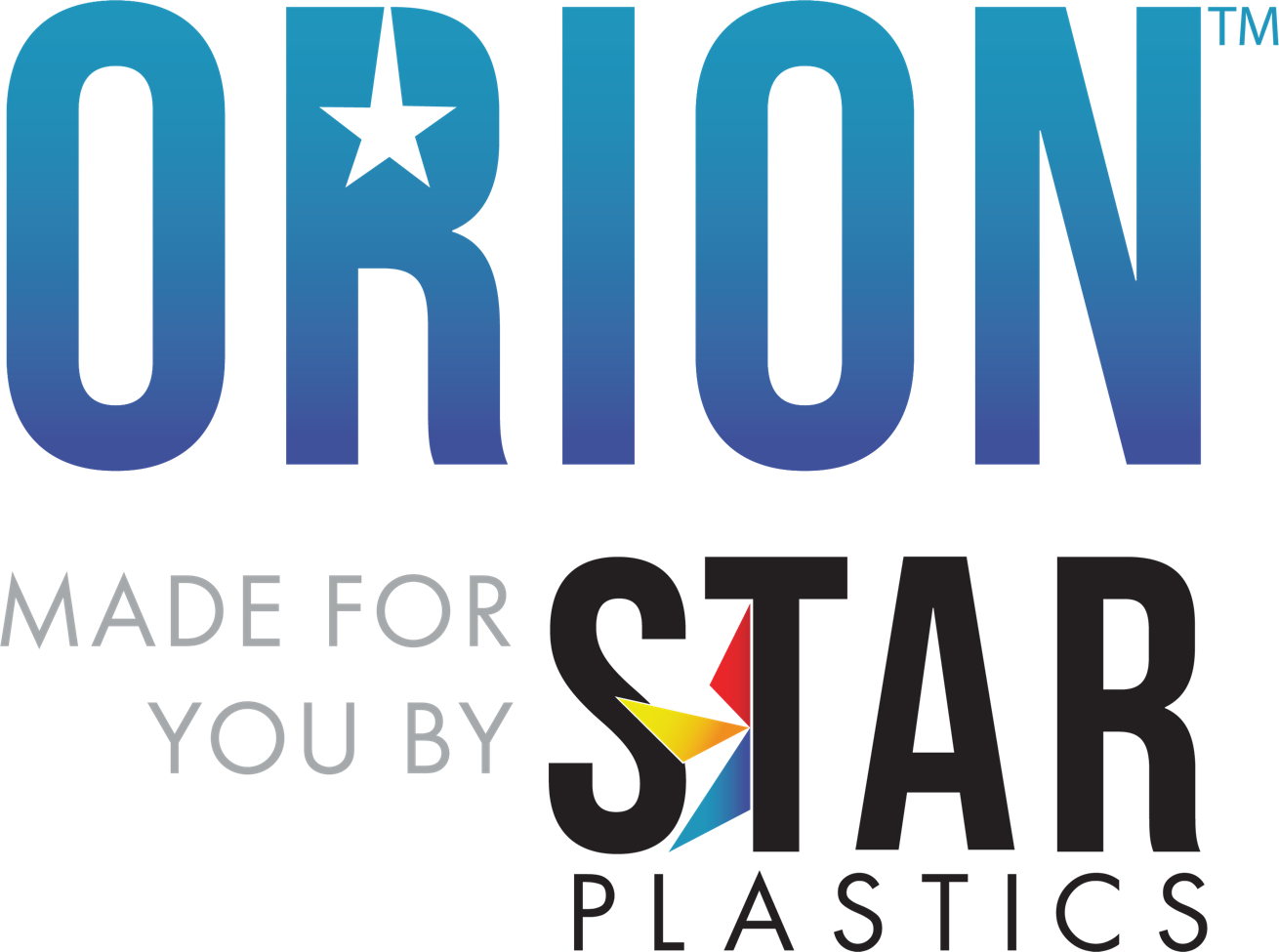 Grade: PC7601 (F1)Molding Grade PC FR w/ UV and Release, All ColorsThe information provided above is based upon typical values, and is intended only as a guide. Star Plastics, LLC assumes no obligation or liability for any advice furnished or for any results obtained with respect to this information. No guarantees or warranties are expressed or implied.Orion™ is a registered trademark of Star Plastics, LLC, its subsidiaries or affiliates.The conditions listed above are only guidelines. You may want to adjust conditions to meet your requirements.Rev0	Technical Data Sheet	Access: 11/7/23PhysicalNominal ValuesASTM TestASTM TestSpecific Gravity1.20D792Melt Flow (300°C/1.2kg)16.0 g/10 minD1238MechanicalTensile Modulus340,000 psiD638Tensile Strength @ Yield9,000 psiD638Flexural Modulus350,000 psiD790Flexural Strength @ Yield14,000 psiD790ImpactNotched Izod Impact (73 °F, 0.125 in)14.0 ft-lb/inD256ThermalDTUL @ 264 psi-unannealed (0.125 in)260 °FD648Mold ShrinkageLinear Flow.004 - .007 in/inD955UL RatingFlammabilityV-2 @ 1.5mm, V-2 @ 3mmUL 94RTI125°C, 115°C, 125°CUL746BNominal ValuesNominal ValuesNominal ValuesDrying Time and Temperature4.0 hrs, 250°FSuggested Max Moisture0.020%Rear Temperature520°F – 550 °FMiddle Temperature530°F – 570 °FFront Temperature550°F – 600 °FNozzle Temperature550°F – 600 °FProcessing (Melt) Temperature550°F – 600 °FMold Temperature170°F – 220 °FBack Pressure50 – 100 psiScrew Speed40 – 75 RPM